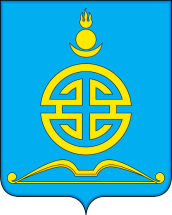 АДМИНИСТРАЦИЯГОРОДСКОГО ОКРУГА «ПОСЕЛОК АГИНСКОЕ»ПОСТАНОВЛЕНИЕ06 мая 2020 года										№183О поддержании устойчивого функционирования организаций на территории городского округа «Поселок Агинское»В соответствии  с федеральными законами от 12 февраля 1998 года            № 28-ФЗ «О гражданской обороне», от 21 декабря 1994 года № 68-ФЗ «О защите населения и территорий от чрезвычайных ситуаций природного и техногенного характера», в целях поддержания устойчивого функционирования организаций при возникновении военных конфликтов или вследствие этих конфликтов, а также при чрезвычайных ситуациях природного и техногенного характера на территориигородского округа «Поселок Агинское» постановляет:1.Создать Комиссию по вопросам поддержания устойчивого функционирования организаций на территории городского округа «Поселок Агинское» и утвердить ее состав (приложение № 1).2. Утвердить Положение о Комиссии по вопросам поддержания устойчивого функционирования организаций на территории городского округа «Поселок Агинское» (приложение № 2). 3.	Утвердить Перечень основных мероприятий по поддержанию устойчивого функционирования организаций при возникновении военных конфликтов или вследствие этих конфликтов, а также при чрезвычайных ситуациях природного и техногенного характера (приложение № 3).4. Рекомендовать:1) муниципальным предприятиям городского округа «Поселок Агинское»принять соответствующие меры по содействию устойчивому функционированию организаций;2) руководителям организаций, функционирующим на территориигородского округа «Поселок Агинское»:а) образовать комиссии по вопросам поддержания устойчивого функционирования организаций и утвердить их состав;б) разрабатывать планы мероприятий по вопросам поддержания устойчивого функционирования организаций при возникновении военных конфликтов или вследствие этих конфликтов, а также при чрезвычайных ситуациях природного и техногенного характера и согласовать их с заинтересованными органами в установленном порядке.5. Признать утратившим силу постановление Главы городского округа «Поселок Агинское» № 19 от 17 января 2018 года «О комиссии по повышению устойчивости функционирования экономики городского округа «Поселок Агинское» в военное время»6. Контроль за исполнением настоящего распоряжения оставляю за собой. Врио Главы городского округа«Поселок Агинское»									С.А. ЦыреновПриложение № 1к постановлению администрации городского округа«Поселок Агинское»от «____»________2020 года № _____СОСТАВкомиссии по вопросам поддержания устойчивого функционирования организаций на территории городского округа «Поселок Агинское»Приложение № 2к постановлению администрации городского округа«Поселок Агинское»от «____»________2020 года № _____ПОЛОЖЕНИЕо комиссии по вопросам поддержания устойчивого функционирования организаций на территории городского округа «Поселок Агинское»1. Комиссия по вопросам поддержания устойчивого функционирования организаций на территории городского округа «Поселок Агинское» (далее - Комиссия) является координационным органом, созданным для обеспечения согласованных действий заинтересованных органов местного самоуправления и организаций при решении вопросов по обеспечению устойчивости функционирования организаций, необходимых для выживания населения при военных конфликтах или вследствие этих конфликтов, а также при чрезвычайных ситуациях природного и техногенного характера.2. В своей деятельности Комиссия руководствуется Конституцией Российской Федерации, федеральными конституционными законами, федеральными законами, нормативными правовыми актами Российской Федерации, законами и иными нормативными правовыми актами Забайкальского края, а также настоящим Положением.3. Основными задачами Комиссии являются:1) организация работы по поддержанию устойчивого функционирования организаций при возникновении военных конфликтов, а также при чрезвычайных ситуациях природного и техногенного характера на территории городского округа «Поселок Агинское»;2) рассмотрение вопросов рационального размещения объектов экономики и инфраструктуры, а также средств производства в соответствии с требованиями строительных норм и правил осуществления инженерно-технических мероприятий гражданской обороны на территории городского округа «Поселок Агинское»;3) организация выполнения основных мероприятий, направленных на повышение надежности функционирования систем и источников тепло-, газо-, энерго-, и водоснабжения на территории городского округа «Поселок Агинское»;4) разработка инженерно-технических мероприятий гражданской обороны на территории городского округа «Поселок Агинское»;5) оказание содействия в создании запасов материально-технических, продовольственных, медицинских и иных средств, необходимых для сохранения и (или) восстановления производственного процесса и жизнеобеспечения населения городского округа «Поселок Агинское»;6) методическое руководство созданием организациями страхового фонда документации;7) решение вопросов по поддержанию эффективной защиты производственных фондов при возникновении военных конфликтов или вследствие этих конфликтов, а также при чрезвычайных ситуациях природного и техногенного характера.4. Комиссия с целью выполнения возложенных на нее задач осуществляет следующие функции:1) определяет перечень организаций, продолжающих функционировать при возникновении военных конфликтов;2) рассматривает в пределах своей компетенции вопросы сохранения организаций, необходимых для устойчивого функционирования экономики и обеспечения жизнедеятельности населения городского округа «Поселок Агинское»при возникновении военных конфликтов, а также при чрезвычайных ситуациях природного и техногенного характера;  3) разрабатывает предложения по созданию и совершенствованию нормативных правовых актов городского округа «Поселок Агинское»;4) привлекает научно-исследовательские организации для исследования устойчивости функционирования организаций на территории городского округа «Поселок Агинское»;5) участвует в разработке научно-исследовательских программ по изучению вопросов, отнесенных к компетенции Комиссии.5. Комиссия имеет право:1) запрашивать от территориальных органов федеральных органов исполнительной власти, исполнительных органов государственной власти Забайкальского края, органов местного самоуправления и организаций необходимую информацию и другие справочные материалы по вопросам, входящим в ее компетенцию;2) участвовать в подготовке проектов правовых актов по вопросам, отнесенным к компетенции Комиссии;3) в случае необходимости привлекать и заслушивать на своих заседаниях представителей территориальных органов федеральных органов исполнительной власти, исполнительных органов государственной власти Забайкальского края, органов местного самоуправления, организаций и других необходимых специалистов.6. Комиссия состоит из председателя Комиссии, заместителя председателя Комиссии, секретаря и других членов Комиссии.7. Комиссия осуществляет свою деятельность в соответствии с планом работы. Проект плана формируется секретарем Комиссии на основании предложений членов Комиссии, рассматривается на заседании Комиссии, утверждается ее председателем и доводится до членов Комиссии.8. Заседания Комиссии проводятся по мере необходимости, но не реже одного раза в год.При возникновении необходимости безотлагательного рассмотрения вопросов заседания Комиссии проводятся вне плана работ.9. Заседания Комиссии проводит председатель Комиссии, а в его отсутствие - заместитель председателя Комиссии.Заседание Комиссии считается правомочным, если на нем присутствует не менее половины от общего числа членов Комиссии.Члены Комиссии принимают участие в заседаниях без права замены. В случае отсутствия члена Комиссии на заседании он имеет право представить свое мнение по рассматриваемым вопросам в письменной форме.10. Подготовка материалов к заседанию Комиссии осуществляется во взаимодействии с территориальными органами федеральных органов исполнительной власти, органами местного самоуправления и организациями, к сфере ведения которых относятся вопросы, включенные в повестку дня заседания. 11. Секретарь Комиссии направляет информацию об очередном заседании Комиссии, повестку дня заседания и подготовленные материалы членам Комиссии не позднее чем за 3 рабочих дня до заседания Комиссии.12 Решения Комиссии принимаются большинством голосов присутствующих на заседании членов Комиссии. В случае равенства голосов решающим является голос председателя Комиссии.14. Решения Комиссии оформляются в виде протоколов, которые подписываются председателем Комиссии или его заместителем, председательствующим на заседании и доводится до сведения заинтересованных лиц в течение 5 рабочих дней. Протокол заседания ведет секретарь Комиссии.15. Организационное и материально-техническое обеспечение деятельности Комиссии возлагается на администрацию городского округа «Поселок Агинское».Приложение № 3к постановлению администрации городского округа«Поселок Агинское»от «____»________2020 года № _____ПЕРЕЧЕНЬосновных мероприятий по поддержанию устойчивого функционирования организаций при возникновении военных конфликтов или вследствие этих конфликтов, а также при чрезвычайных ситуациях природного и техногенного характера1. Основные организационные мероприятия по поддержанию устойчивого функционирования организаций на территории городского округа «Поселок Агинское» (далее – мероприятия):1)оценка потенциальной устойчивости функционирования организации, в том числеоценка и прогнозирование физической устойчивости зданий и сооружений, надежности систем управления, технологического оборудования, технических систем электро,- водо,- теплоснабжения, топливного обеспечения и т. п. от вероятных параметров поражающих факторов возможных чрезвычайных ситуаций, современных средств поражения и параметров возможных вторичных поражающих факторов;2)заблаговременная разработка и планирование действий органов управления, сил и средств организаций в условиях чрезвычайных ситуаций и в  военное время;3) 	разработка инструкций (наставлений) по снижению опасности возникновения аварийных ситуаций, безаварийной остановке производства, локализации аварий и ликвидации их последствий, а также организация восстановления нарушенного производства; 4)	разработка планов-графиков поддержания устойчивого функционирования организаций. 2. Основные инженерно-технические мероприятия:1)	снижение риска аварий и катастроф;2)	рациональное размещение отдельных производств на территории организаций;3)	повышение надежности инженерно-технического комплекса и подготовка организации к работе в условиях чрезвычайных ситуаций и военного времени;4)	обеспечение надежной защиты персонала;5)	повышение безопасности технологических процессов и эксплуатации технологического (технического) оборудования;6)	подготовка к восстановлению нарушенного производства, в том числе вариантов возможного изменения и совершенствования производственных связей организаций и систем жизнеобеспечения;7)	создание и постоянная эксплуатация локальных систем оповещения потенциально опасных объектов;8)	накопление и поддержание в готовности к использованию резервных источников питания;9)	создание запасов энергоносителей, сырья, строительных материалов, других материальных средств, необходимых для поддержания функционирования организаций в условиях прерванного материально-технического снабжения;10)	подготовка к возможной эвакуации особо ценного оборудования и персонала;11)	подготовка к ведению инженерной, радиационной, химической противопожарной, медицинской защиты персонала и организации; 12)	снижение количества аварийно химически опасных веществ (далее – АХОВ) и пожаро- и взрывоопасных материалов в организации; 13)	подготовка защитных сооружений для защиты персонала от поражающих факторов;14) создание и оснащение пунктов управления и локальных систем оповещения;3. Иные мероприятия:1)	подготовка руководящего состава к работе в особом режиме;2)	создание комиссий по вопросам поддержания устойчивого функционирования организаций и организация их работы в условиях чрезвычайных ситуаций и в военное время;3)	усиление технологической дисциплины и охраны организации; 4)	обучение производственного персонала соблюдению мер безопасности, порядку действий при возникновении аварийных ситуаций, локализации аварий и тушении пожаров, ликвидации последствий и восстановлению нарушенного производства;5)	подготовка сил и средств к локализации и ликвидации аварийных ситуаций и восстановлению производства;6)	подготовка к эвакуации работников, членов их семей, населения и материальных ценностей из опасных зон, создавшихся при возникновении военных конфликтах или вследствие этих конфликтов, а также при чрезвычайных ситуациях природного и техногенного характера;7)	накопление средств индивидуальной защиты органов дыхания и кожи;8)	обеспечение герметизации помещений в жилых и общественных зданиях, расположенных в опасных зонах;9)	разработка и внедрение в производство защитной тары для обеспечения сохранности продуктов и пищевого сырья при перевозке, хранении и раздаче продовольствия;10)	разработка и внедрение новых высокопроизводительных средств дезактивации и дегазации зданий, сооружений, транспорта и специальной техники;11)	накопление средств медицинской защиты и профилактики радиоактивных поражений людей и животных;4. В планы-графики поддержания устойчивого функционирования организаций включаются следующие мероприятия:1)	строительство простейших укрытий;2)	обвалование емкостей с химически опасными веществами;3)	закрепление оттяжками высоких малоустойчивых сооружений (труб, вышек, колонн и т.п.);4)	обсыпка грунтом полузаглубленных помещений;5)	изготовление и установка защитных конструкций (кожухов, шатров, колпаков, зонтов) для предохранения оборудования от повреждений при обрушении элементов зданий;6)	укрытие запасов дефицитных запасных частей и узлов;7)	установка на коммунально-энергетических сетях дополнительной запорной арматуры;8)	 приведение в готовность автономных электростанций;9) заполнение резервных емкостей водой;10) заглубление или обвалование коммунально-энергетических сетей;11) проведение противопожарных мероприятий.Цыренов Солбон Аюрович- Врио главыгородского округа «Поселок Агинское», председатель Комиссии;Батоболотов Булат ЦыденовичЦыцыков Олег ВикторовичБадмаева Людмила Дашидабаевна- И.о. первого заместителя руководителя администрации городского округа «Поселок Агинское», заместитель председателя Комиссии;- консультант по делам ГО ЧС администрации городского округа «Поселок Агинское»- начальник отдела архитектуры и градостроительства администрации городского округа «Поселок Агинское»БардуеваЦыцыгма Борисовна- и. о. начальник управления экономики и имущественных отношений администрации городского округа «Поселок Агинское»Чимитов Гарма НимаевичЦыбенова Людмила ДоржиевнаНимацыренова Елена БаировнаЦыбиков Нордоп Цыдыпович- Председатель Комитета финансов администрации городского округа «Поселок Агинское»- Управляющий делами администрации городского округа «Поселок Агинское»- председатель Комитета образования администрации городского округа «Поселок Агинское»;- начальник филиала ПАО «МРСК» Сибири Читаэнерго ПО ЮЗЭС Сибири Агинских РЭС (по согласованию)